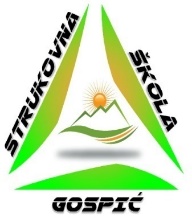 REPUBLIKA HRVATSKALIČKO-SENJSKA ŽUPANIJASTRUKOVNA ŠKOLA GOSPIĆŠKOLSKI ODBORBudačka 24, 53000 GospićTEL./FAX: 053/573-287 i 053/572-083E-mail: ured@ss-strukovna-gospic.skole.hr	ŠIFRA ŠKOLE: 09-026-503OIB:19583077416KLASA: 007-02/22-03/22URBROJ : 2125/35-04-22-01Gospić, 5. listopada 2022.ČLANOVIMA ŠKOLSKOG ODBORASTRUKOVNE ŠKOLE GOSPIĆPredmet: poziv na 34. sjednicu Školskog odbora Strukovne škole Gospić 
Na temelju članka 61., 62. i 66. Statuta Strukovne škole Gospić, sazivam 34. sjednicu Školskog odbora Strukovne škole Gospić. Sjednica će se održati dana 7. listopada 2022. s početkom u 12.00 sati u uredu ravnateljice Škole.Za sjednicu predlaže se sljedećiDnevni red:Donošenje Odluke o usvajanju dnevnog reda za 34. sjednicu Školskog odbora održane dana 7. listopada 2022.Donošenje Odluke o usvajanju zapisnika 33. sjednice Školskog odbora održane elektronskim putem dana 13. rujna 2022.Donošenje Godišnjeg plana i programa Strukovne škole Gospić za školsku godinu 2022./2023.Donošenje Školskog kurikuluma za školsku godinu 2022./2023.Razno  Predsjednica Školskog odbora:

_______________________v.r. Mirela Jergović, mag. educ. info. et philol. angl.Dostaviti:                        REPUBLIKA HRVATSKALIČKO-SENJSKA ŽUPANIJASTRUKOVNA ŠKOLA GOSPIĆŠKOLSKI ODBORBudačka 24, 53000 GospićTEL./FAX: 053/573-287 i 053/572-083E-mail: ured@ss-strukovna-gospic.skole.hr	ŠIFRA ŠKOLE: 09-026-503OIB:19583077416KLASA: 007-02/22-03/22URBROJ : 2125/35-04-22-07Gospić, 25. listopada 2022.Na temelju članka 10. stavak 1. točke 12. Zakona o pravu na pristup informacijama („Narodne novine“ broj 25/13, 85/15 i 69/22) Strukovna škola Gospić objavljuje                                                                      Z A K LJ U Č K E34. sjednice Školskog odbora održane dana 7. listopada 2022. Odluka o usvajanju dnevnog reda za 34. sjednicu Školskog odbora održane dana 7. listopada 2022. donijeta jednoglasno i bez primjedbi.Odluka o usvajanju zapisnika 33. sjednice Školskog odbora održane elektronskim putem dana 13. rujna 2022. donijeta jednoglasno i bez primjedbi.Godišnji plana i program Strukovne škole Gospić za školsku godinu 2022./2023. donijet jednoglasno i bez primjedbi.Školski kurikulum za školsku godinu 2022./2023. donijet jednoglasno i bez primjedbi.Pod točkom Razno vođena je rasprava oko Statuta Strukovne škole Gospić i zaključeno je kako su pojedine odredbe Statuta nerazumne, nedovoljno razrađene ili su pojedine odredbe nastale pogrešnim tumačenjem zakona. Statut će ići u izmjene, odnosno donosit će se novi Statut.Ravnateljica pod ovom točkom obavještava članove kako je Škola dobila suglasnost za zapošljavanje edukacijskog rehabilitatora na pola radnog vremena. Također, obavještava kako će se zatražiti suglasnost za zapošljavanje na radna mjesta nastavnika medicinske grupe predmeta.Predsjednica Školskog odbora
v.r.  Mirela Jergović, mag. educ. info. et philol. angl.Višnja Delač Paripović, prof.Ivica AntonovićMirela Jergović, mag. educ.Valentina Zdunić, mag. ing.Mirna Kolak, prof.Petar Radošević, mag. iur.Marija Tomljenović Borovac, dipl. inf.Ličko-senjska županijaPismohrana